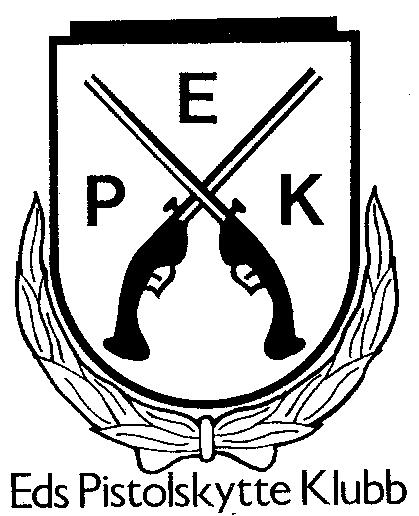 Höstjakten 2013-09-221. Tommy Rundqvist		C	65/352. Johan Eriksson		C	63/10 3. Danny Rundqvist		C	62/18	59 + 50% 4. Olof Jakobsson		C	58/23 5. Jörgen Melander		C	57/33 6. Magnus Järvi		C	56/247. Valdis Ciparsson		C	52/218. Hans Arkteg		C	50/20